                                                               ОтчётО проведении  в МКОУ Сюгютской СОШ им. М. Митарова       Акций «Дагестан против наркотиков».                                                                        от 11 октября по 24 октября 2022 года.С целью пропаганды здорового образа жизни, воспитания и формирования культуры здоровья , предупреждения распространения наркомания среди школьников с 11 октября по 24 октября 2022 года  в нашей школе поведена Акция  «Дагестан против наркотиков» в которой приняли участие обучающиеся  нашей школы. Акция проведена в формате интерактивного занятия и включила в себя коллективный просмотр короткометражного художественного фильма «Изгой», документального фильма «Наркотики» «Молодость за решёткой». После просмотра фильма ребята обсудили проблемы  употребления псих активных веществ в социуме и высказали своё  отношение к здоровому образу жизни.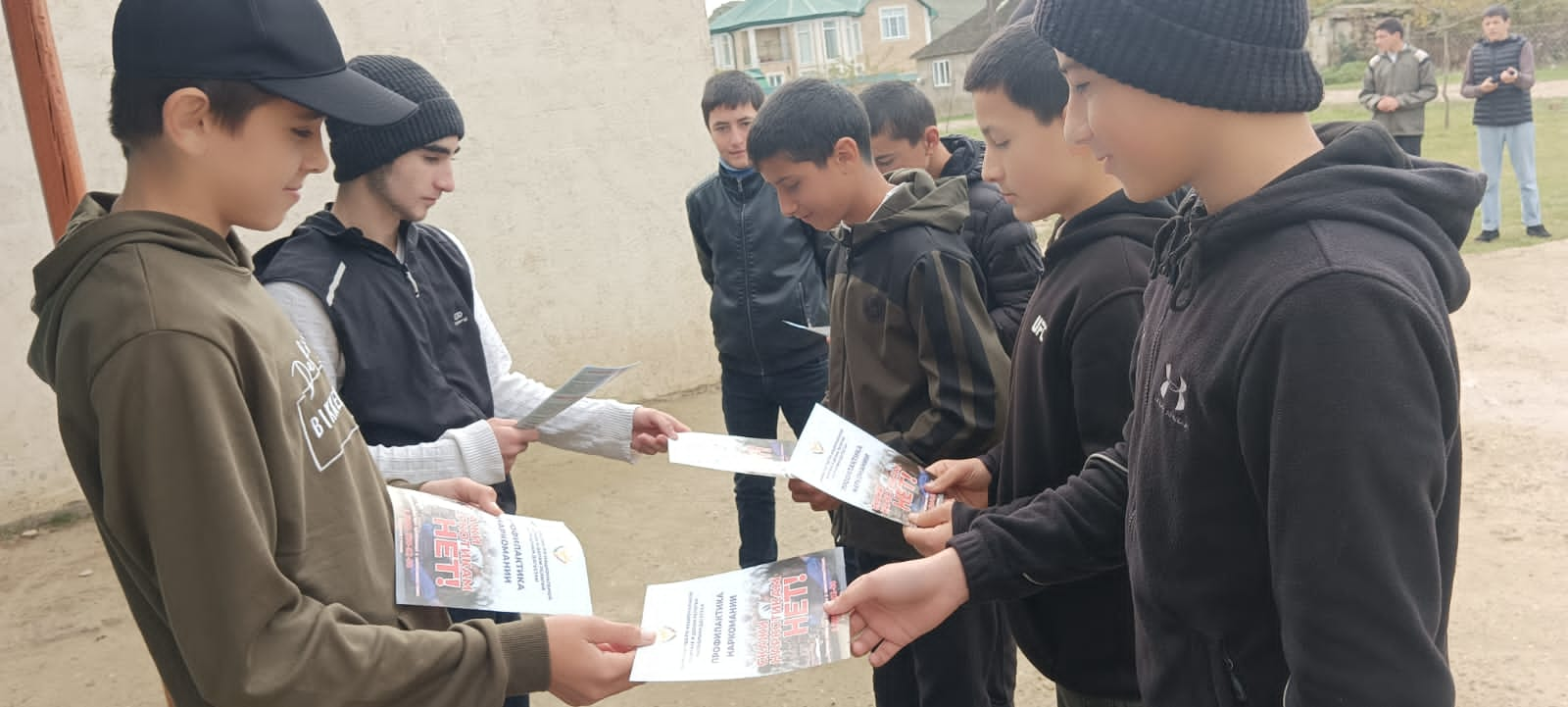 В школе проведены классные часы, лекции, родительские собрания , направленные на разъяснения вреда от потребления наркотических веществ, а также ответственности, предусмотренной законодательством Российской Федерации, за незаконный оборот наркотиков.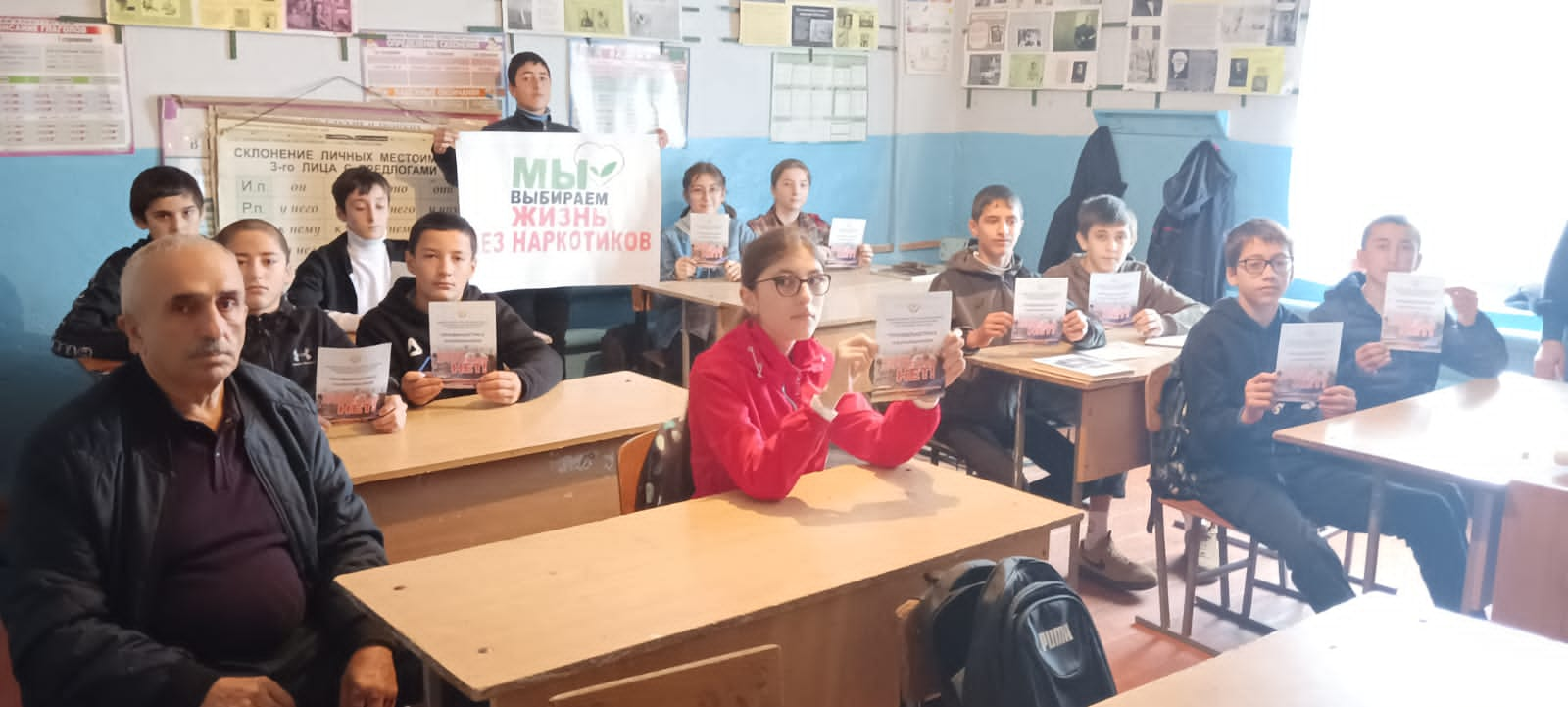  Инспектор ПДН  по Табасаранскому району  майор полиции Гасратов Ибрагим Абдулхаликович рассказал учащимся о последствиях употребления наркотических средств, а также об ответственности , предусмотренной  за их незаконный оборот.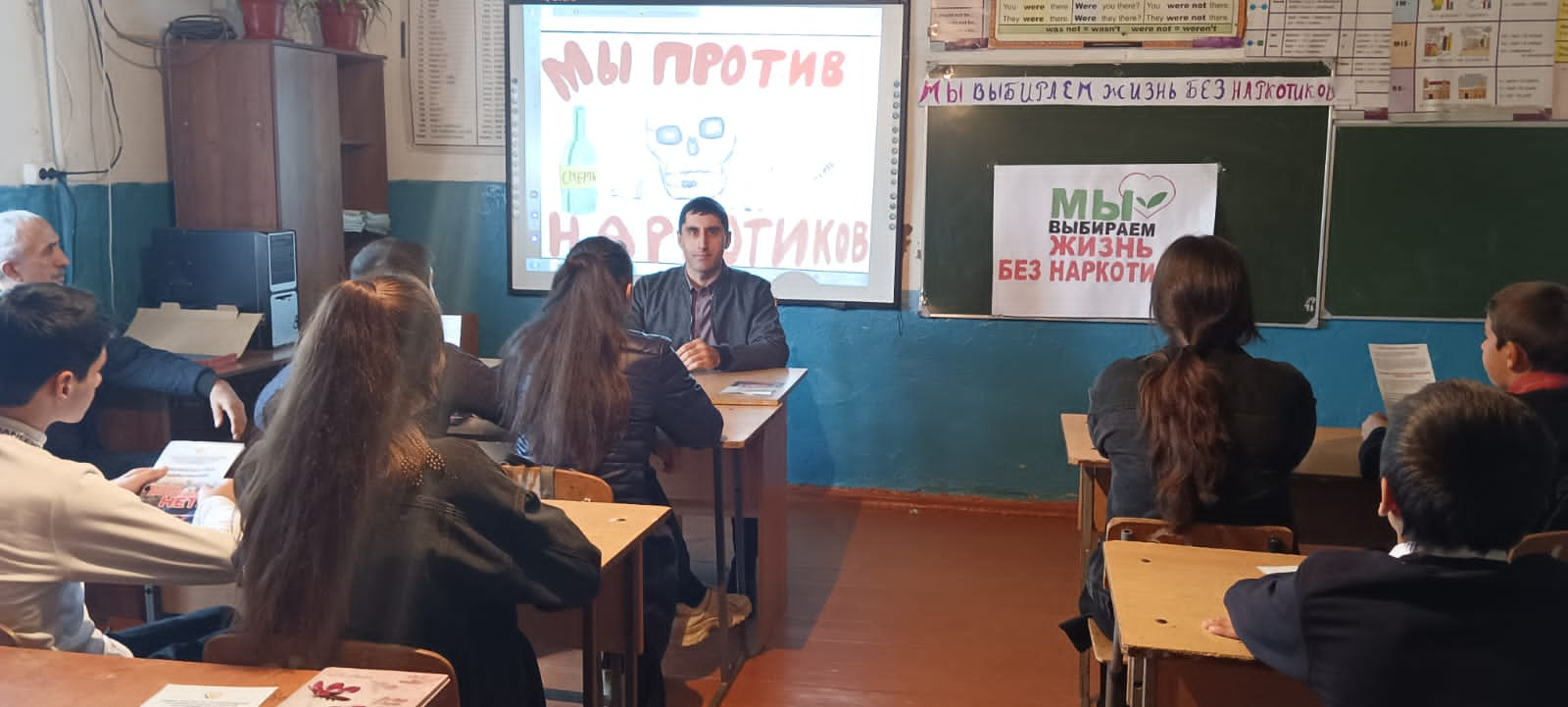 Медработник Джамалова Гюьферез Алихановна в своём докладе подробно рассказала молодым людям о пагубном влиянии наркотиков на здоровье, предупредив, что даже разовое употреблении  наркотических средств может привести  к смертельно опасной зависимости.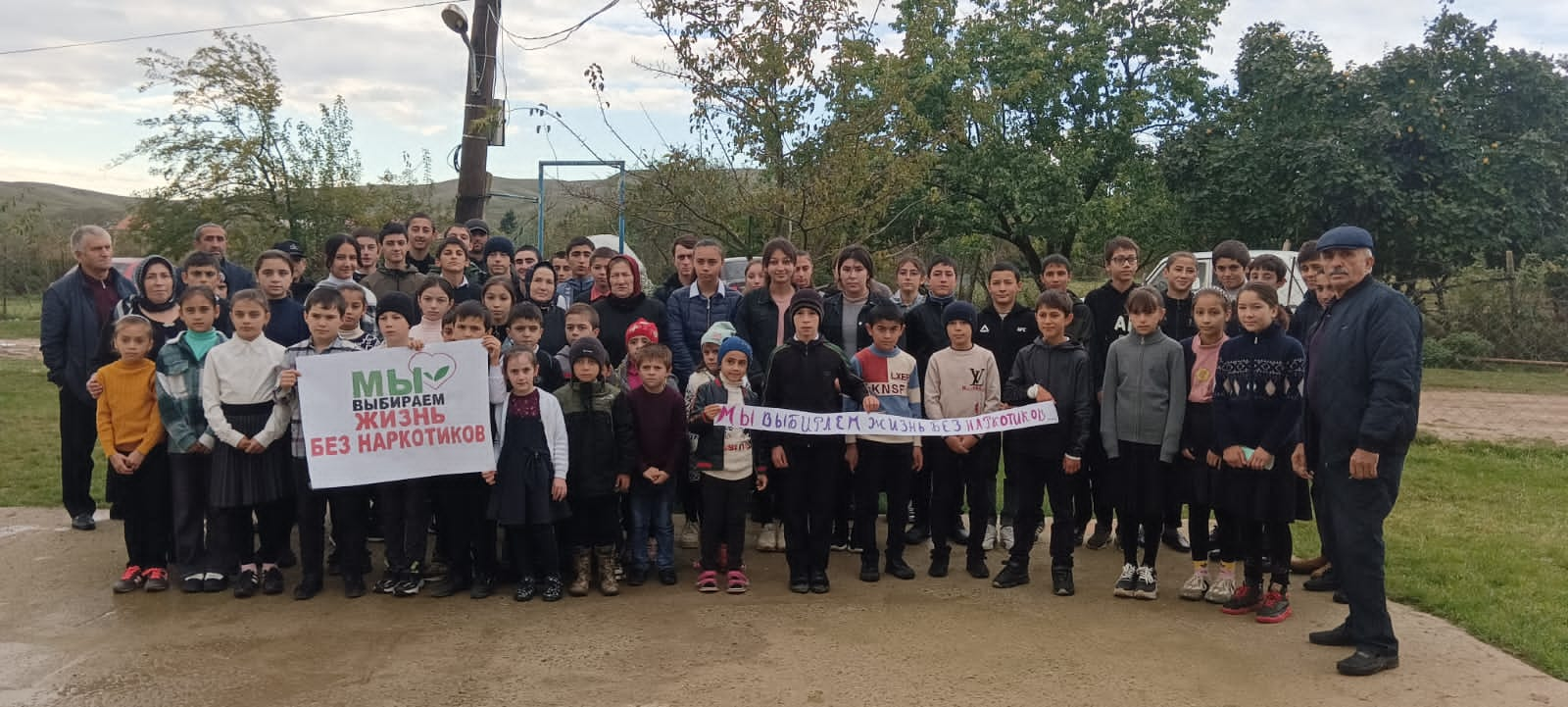 Учащиеся старших классов задавали интересующие их вопросы на обсуждаемую тематику. В завершении  встречи учащиеся поблагодарили гостей за предоставленную им возможность получения новых знаний и опыта.Зам. дир. по ВР:                                                 Курбанов А.Э.